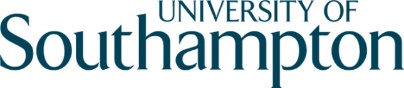 Humanities Study Day – ‘The End of the World …?’Friday 19 June 2020Please complete the relevant section below of this booking form and return it to tps@soton.ac.uk as soon as possible to reserve your place.Closing date: 12 June 2020Please note everyone attending must be over the age of 16 years of age.Thank you for your booking.  Joining instructions will be emailed to the email address given above a few days before the event.  If you have any further questions or queries please do not hesitate to contact tps@soton.ac.uk .Group BookingGroup BookingSchool/College nameHead’s nameHead’s telephone numberMain contact nameMain contact emailMain contact/Emergency mobile number on the date of the eventParking requirementsAdditional requirements ie mobility, hearing loop etc.Total final number of studentsTotal final number of staffIndividual BookingIndividual BookingNameEmailMobile numberParking requirements (how many cars)Additional requirements ie mobility, hearing loop etc.Total final number of studentsTotal final number of adults